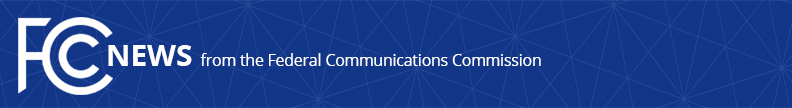 Media Contact: Tina Pelkey, (202) 418-0536tina.pelkey@fcc.govFor Immediate ReleaseCHAIRMAN PAI STATEMENT ON U.S. DISTRICT COURT DECISION AGREEING WITH FCC THAT T-MOBILE-SPRINT MERGER IS LAWFUL WASHINGTON, February 11, 2020—Federal Communications Commission Chairman Ajit Pai today released the following statement regarding the decision by Judge Victor Marrero of the U.S. District Court for the Southern District of New York rejecting a lawsuit to block the T-Mobile-Sprint merger:“I’m pleased with the district court’s decision.  The T-Mobile-Sprint merger will help close the digital divide and secure United States leadership in 5G.  After the merger, T-Mobile has committed to bringing 5G to 97% of our nation’s population within three years and 99% of Americans within six years.  Its 5G network will also reach deep into rural areas, with 85% of rural Americans covered within three years and 90% covered within six years.  This transaction represents a unique opportunity to speed up the deployment of 5G throughout the United States, put critical mid-band spectrum to more productive use, and bring much faster mobile broadband to rural Americans.  I’m gratified that the federal district court agreed with the FCC and U.S. Department of Justice that this merger is lawful and should be allowed to proceed.  This is a big win for American consumers.” ###
Media Relations: (202) 418-0500 / ASL: (844) 432-2275 / TTY: (888) 835-5322 / Twitter: @FCC / www.fcc.gov This is an unofficial announcement of Commission action.  Release of the full text of a Commission order constitutes official action.  See MCI v. FCC, 515 F.2d 385 (D.C. Cir. 1974).